Búsqueda de tesoros en español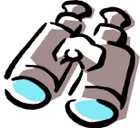 We hope you enjoyed the búsqueda de tesoros from last week’s activities! This week en la clase de español, we want you to explore the things INSIDE your hogar (home). First, look at the questions below and see if you can figure out what they mean en inglés. Next, check out the la casa powerpoint to learn some important vocabulary. Finally, search around and your hogar for something that fits in each category. Once you’ve found a match, see if you can find out how to say it en español. HAVE FUN!Vocabulario importante: Busca algo ~Find something¿Qué color es tu dormitorio?  ______________________________________Busca algo negro en la cocina.  ______________________________________Busca algo verde en el jardín.  ______________________________________Busca algo grande en la sala. ______________________________________Busca algo pequeño en el baño. ______________________________________Busca algo azul en tu dormitorio. ______________________________________Busca algo mediano en tu cocina. ______________________________________Busca algo suave (soft) en tu dormitorio. ______________________________________¿Qué color es tu casa? ______________________________________¿Qué es tu parte favorita de tu hogar (home)? _________________________________